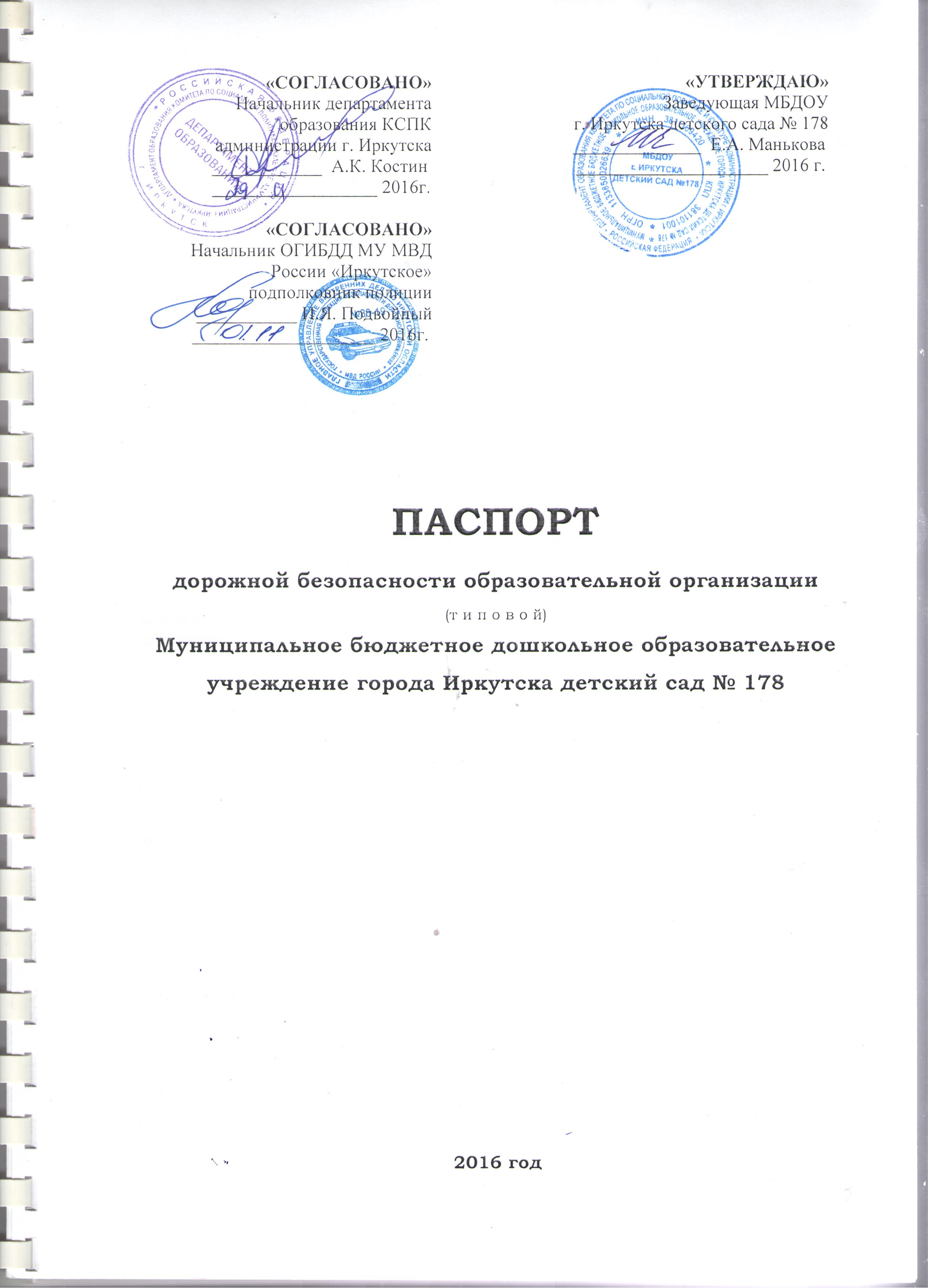 Общие сведенияМуниципальное бюджетное дошкольное образовательное учреждение города Иркутска детский сад № 178.(Полное наименование образовательной организации)Тип образовательной организации: дошкольное образовательное учреждение.Юридический адрес: 664050, г. Иркутск, ул. Байкальская, 328Фактический адрес:   664050, г. Иркутск, ул. Байкальская, 328Руководители образовательной организации:Заведующая Манькова Елена Александровна        35-04-25(фамилия, имя, отчество)                      (телефон)Заместитель директорапо воспитательной работе   (старший воспитатель)   Рыбакова Марина Николаевна_______35-04-25	(фамилия, имя, отчество)                      (телефон)Ответственные работники муниципального органа образования                 ГС по ПМиГО ДКСП Трофименко А.А.52-01-77(должность)               (фамилия, имя, отчество)     (телефон)Ответственные отГосавтоинспекции  Инспектор по пропаганде БДД Мачкалян М.В.         24-33-79(должность)                 (фамилия, имя, отчество)        (телефон)Ответственные работники за мероприятия по профилактикедетского травматизма       Старший воспитательРыбакова М.Н.  35-04-25(должность)         (фамилия, имя, отчество) (телефон)Руководитель или ответственный работник дорожно-эксплуатационнойорганизации, осуществляющейсодержание улично-дорожной
сети (УДС)  ____________   _______________________ ___________(должность)          (фамилия, имя, отчество)        (телефон)Руководитель или ответственный работник дорожно-эксплуатационнойорганизации, осуществляющейсодержание технических средств
организации дорожного
движения (ТСОДД)*  ____________   _______________________ ___________(должность)          (фамилия, имя, отчество)        (телефон)Количество обучающихся (учащихся, воспитанников): 198 воспитанников.Наличие уголка по БДД: имеется в каждой возрастной группе.Наличие автогородка  (площадки) по БДД: не имеется.Наличие автобуса в образовательной организации: не имеется.Режим работы образовательной организации: 7.00 – 19.00 (кроме выходных и праздничных дней). Телефоны оперативных служб:1. 9 отдел полиции, Управление МВД России по г. Иркутскуг. Иркутск, ул. Ржанова, 25 «А»                 8(3952) 35-01-018(3952) 21-29-292.Пожарная часть № 2, 2-й отряд Федеральной противопожарной службы по Иркутской области, ВДПОг. Иркутск, ул. Байкальская, 131                                        8(3952) 22-90-443.Отделение пропаганды ОГИБДД МУ МВД России «Иркутское» 8(3952) 24-33-794. ОБДПС МУ МВД России «Иркутское» 8(3952) 21-33-065. ДЧ МУ МВД России «Иркутское»8(3952)21-68-056. ДЧ УГИБДД ГУ МВД России по Иркутской области 8(3952)21-27-99СодержаниеПлан-схемы образовательной организации (сокращение – ОО).1. Район расположения образовательной организации, пути движения транспортных средств и детей (обучающихся).2. Организация дорожного движения в непосредственной близости от образовательной организации с размещением соответствующих технических средств организации дорожного движения, маршруты движения детей и расположение парковочных мест.3.Маршруты движения организованных групп детей от образовательной организации к стадиону, парку или спортивно-оздоровительному комплексу.4. Пути движения транспортных средств к местам разгрузки/погрузки и рекомендуемые безопасные пути передвижения детей по территории образовательной организации.План – схема образовательной организацииРайон расположения образовательной организации, пути движения транспортных средств и воспитанников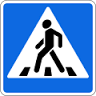 						ул. Байкальская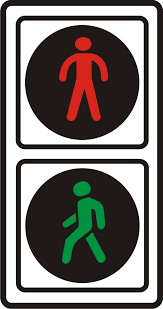 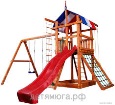 - жилая застройка- образовательные организации- тротуар	- регулируемый пешеходный переход  - пути движения транспортных средств- регулируемый пешеходный светофор- детская игровая площадка- опасный участок дороги	                            - движение детей из/в ДОУСхема организации дорожного движения в непосредственной близости от образовательной организации с размещением соответствующих технических средств организации дорожного движения, маршрутов движения детей и расположения парковочных мест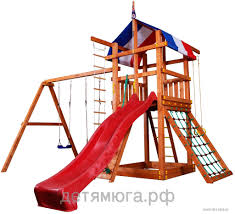 	 - движение транспортных средств		 - жилая застройка                      - направление движения детей к ДОУ - дошкольная образовательная организация	- проезжая часть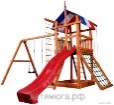 		- зеленые насаждения- детская игровая площадка	3. Маршруты движения организованныхгрупп детей от образовательной организации к стадиону, парку
или спортивно-оздоровительному комплексу                    - направление безопасного движения группы детей к стадиону		 - жилая застройка                     - дошкольная образовательная организация	- проезжая часть		- зеленые насаждения, стадион - детская игровая площадка	4. Пути движения транспортных средств к местам разгрузки/погрузки и рекомендуемые безопасные пути передвижения детей по территории образовательной организации 	 - движение транспортных средств по территории ДОУ	-движение воспитанников на территории ДОУ - въезд/выезд транспортных средств на территорию ДОУ- место разгрузки/выгрузки